Agency overviewThe NSW Office of Environment and Heritage aims to enrich life in NSW by helping the community to conserve and enjoy our environment and heritage. For more information go to www.environment.nsw.gov.auPrimary purpose of the roleThe Assistant Project Officer supports the Executive Service Section (ESS) within the Executive Support and Divisional Services team (ESDS) with project research, analysis, reporting and administrative activities.Key accountabilitiesAssist ESS with project initiatives, including workforce planning and planning staff days.Assist with monitoring and reporting on project plans, milestones and deliverables, to ensure time, cost and quality indicators are in line with approved project plans.Update and collate documentation and records regarding relevant issues, policies and practices to ensure the delivery of projects complies with agreed project management methodology.Undertake basic research and analysis to support the ESS in assigned project areas and contribute to the preparation of project briefs to support informed decision making and planning.Communicate with relevant stakeholders to provide updates regarding project status and implementation issues.Be available to provide relief support for other roles in the branch.Key challengesDelivering multiple project support activities in line with agreed standards and objectives, given tight deadlines and competing demands and priorities.Key relationshipsRole dimensionsDecision makingThe role operates with some level of autonomy within the context of their agreed work plan and makes decisions within the limits of delegated authority. The role is accountable for the delivery of assigned work and is directed by its supervisor/manager on work priorities, complex issues and all matters requiring a higher authority to determine and resolve issues.Reporting lineThe role reports to the Executive Officer.Direct reportsNil.Budget/ExpenditureNil.Essential requirementsDemonstrated experience in contributing to the delivery of project outcomes and providing project administration for a diverse range of projects. Capabilities for the roleThe NSW Public Sector Capability Framework applies to all NSW public sector employees. The Capability Framework is available at www.psc.nsw.gov.au/capabilityframeworkCapability summaryBelow is the full list of capabilities and the level required for this role. The capabilities in bold are the focus capabilities for this role. Refer to the next section for further information about the focus capabilities.Focus capabilitiesThe focus capabilities for the role are the capabilities in which occupants must demonstrate immediate competence. The behavioural indicators provide examples of the types of behaviours that would be expected at that level and should be reviewed in conjunction with the role’s key accountabilities.ClusterPlanning and EnvironmentAgencyOffice of Environment and HeritageDivision/Branch/UnitScience Division / Executive Support and Divisional ServicesLocationSydneyClassification/Grade/BandEnvironment Officer Class 5Role Number29568 & 39370ANZSCO Code511112PCAT Code2119192Date of ApprovalJune 2018Agency Websitewww.environment.nsw.gov.auWho       WhyInternalManagerReceive and clarify guidance and instructions and report on progress against work plans.Escalate and discuss issues.Project TeamParticipate in meetings, share information and provide input on issues.Support team members and work collaboratively to contribute to achieving team outcomes.StakeholdersReport to and provide updates on project status.Respond to enquiries.Coordinate meetings and activitiesExternalStakeholdersProvide reports and updates on the status of projects.Respond to enquiries.Coordinate meetings and activities.NSW Public Sector Capability FrameworkNSW Public Sector Capability FrameworkNSW Public Sector Capability FrameworkCapability GroupCapability NameLevel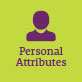 Display Resilience and CourageFoundationalAct with IntegrityFoundationalManage SelfIntermediateValue DiversityFoundational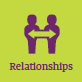 Communicate EffectivelyIntermediateCommit to Customer ServiceIntermediateWork CollaborativelyFoundationalInfluence and NegotiateFoundational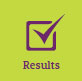 Deliver ResultsIntermediatePlan and PrioritiseFoundationalThink and Solve ProblemsIntermediateDemonstrate AccountabilityFoundational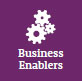 FinanceFoundationalTechnologyIntermediateProcurement and Contract ManagementFoundationalProject ManagementIntermediateNSW Public Sector Capability FrameworkNSW Public Sector Capability FrameworkNSW Public Sector Capability FrameworkGroup and CapabilityLevelBehavioural IndicatorsPersonal AttributesManage SelfIntermediateAdapt existing skills to new situationsShow commitment to achieving work goalsShow awareness of own strengths and areas for growth and develop and apply new skillsSeek feedback from colleagues and stakeholdersMaintain own motivation when tasks become difficultRelationshipsCommunicate EffectivelyIntermediateFocus on key points and speak in ‘Plain English’Clearly explain and present ideas and argumentsListen to others when they are speaking and ask appropriate, respectful questionsMonitor own and others’ non-verbal cues and adapt where necessaryPrepare written material that is well structured and easy to follow by the intended audienceCommunicate routine technical information clearlyResultsDeliver ResultsIntermediateComplete work tasks to agreed budgets, timeframes and standardsTake the initiative to progress and deliver own and team/unit workContribute to allocation of responsibilities and resources to ensure achievement of team/unit goalsSeek and apply specialist advice when requiredBusiness EnablersProject ManagementIntermediatePerform basic research and analysis which others will use to inform project directionsUnderstand project goals, steps to be undertaken and expected outcomesPrepare accurate documentation to support cost or resource estimatesParticipate and contribute to reviews of progress, outcomes and future improvementsIdentify and escalate any possible variance from project plans